Подготовил воспитатель МДОУ «Детский сад 50» 4 гр.  Грибанова Татьяна Васильевна Конспект занятия по художественно-эстетическому развитиюКонструирование с натуры с использованием бросового материала «Початок кукурузы» (подготовительная группа)Цель: изготовление поделки «Початок кукурузы» из втулки  туалетной бумаги, пластилина, цветной бумаги и желтой краски. Задачи:Познакомить детей с бросовым материалом – втулка от туалетной бумаги для изготовления поделок;Формировать навыки работы с бросовым материалом; закрепить умение работать с ножницами;Развивать художественно–творческие способности детей, а так же мелкую моторику рук, воображение, глазомер;Воспитывать аккуратность, умение доводить начатое дело до конца.Материалы: початок кукурузы, втулка от туалетной бумаги; пластилин желтого цвета; краска, кисть и баночки для воды; зеленая бумага, ножницы, клей и кисть для клея, тряпочки и клееночки.Ход занятияВоспитатель загадывает загадку:Вырастаю всем на диво,Высока, стройна, красива!Прячу в светлые перчаткиЗолотисты початки.Пусть не слаще я арбуза,Но сытней, я — …(Кукуруза).Правильно, ребята, это – кукуруза. Кукуруза - лакомство, которое многие помнят и любят с детства. А, вы, любите кукурузу? А в каком виде? (дети отвечают: вареная кукуруза с солью, сладкая консервированная, попкорн, кукурузные хлопья и палочки). Вот как вы много знаете вкусностей из кукурузы! Ребята, а как же называются плоды кукурузы? (Ответы детей: початки)Да, ребята, чтобы вырастить початки, люди с весны до осени трудились, и початки уродились! Наверное, очень сложно найти того, кто не любит ярко-желтые початки хоть в каком-то их виде. А знаете, в природе кукуруза разноцветная, а желтый цвет был получен с помощью селекции. Для длительного хранения варёные початки кукурузы можно заморозить. Из неё можно приготовить множество вкусных и питательных блюд. Консервированные зёрна кукурузы ваши мамы используют для приготовления салатов, первых и вторых блюд. А из кукурузной муки готовят вкусные, ароматные каши, пудинги, вареники, оладьи и другую выпечку. А ещё мастера – кондитеры добавляют кукурузную муку в торты и печенье, для того, чтобы они стали ещё более вкусными и рассыпчатыми. Из раздробленных зёрен кукурузы изготавливают кукурузные хлопья. Я знаю, что многие из вас на завтрак употребляют этот готовый продукт питания, который не требует варки.Физкультминутка: «Мы сажаем»Кукурузу мы сажали,Зерна в землю мы бросали,Поливали, удобряли,Урожая долго ждали.Кукуруза вырастала,Вот такой большою стала!Зерна желтые в початкахБыли очень-очень сладки.Воспитатель: А ещё, ребята, в кукурузе содержится самое настоящее золото, поэтому её не зря называют золотым продуктом. Растущему организму детей кукуруза помогает набирать массу тела и снабжает его витаминами и микроэлементами. Стебли кукурузы используют при изготовлении бумаги и искусственного шелка, а из початков делают клей и линолеум. Кукурузу используют в народной медицине. Древние народы Мексики из сухих стеблей кукурузы строили хижины и заборы. Сухие стержни початков применялись, как пробки, а из обёртки початков изготовляли мячи. А, Вы, знаете пословицы о кукурузе? (ответы детей)Вот послушайте, какие еще пословицы придумали люди о кукурузе.-Кто кукурузу сеет, тот и богатеет.-Кукуруза тем ценна, что на все идет она: и для супа, и для каш, а особо на фураж!-Кукуруза — царица полей, земли и труда на нее не жалей.-Кукуруза — это клад, с ней в хозяйстве будет лад.-Хозяйство без кукурузы, что дерево без корней.Динамическая пауза «Варись, каша!»Варись, варись, каша!Варись поскорее! (Водим указательным пальцем одной руки по ладони другой)Будем кушать кашу,Станем мы сильнее. (Сгибаем руки в локтях, сжимая пальцы в кулаки)Пых-пых! Пых-пых!Станем мы сильнее. («Полочка» поднимаем, опускаем 2 р. Показываем кулачки)Угостим мы кашейМышек под окошком, (Протягиваем ладошки вниз - в стороны. Показываем ушки)Песика Аркашку (Показываем лапки песика).И кота Тимошку. (Выставляем лапки вперед по очереди)Да, да! Да, да! (4 хлопка)И кота Тимошку (Лапки кота)Кушайте на здоровье! (Развернутые руки вниз - в сторону)Воспитатель: Ребята, вот, сколько мы всего нового узнали о кукурузе! А мы можем ее смастерить?  А что нам для этого понадобится? (ответы детей)Практическая работа:1 этап: втулку от туалетной бумаги разукрашиваем желтой краской, даем высохнуть2 этап: при помощи трафаретов обводим на зеленой цветной бумаге листья кукурузы и вырезаем их ножницами3 этап: из желтого пластилина делаем зерна для кукурузы 4 этап: зерна из пластилина крепим к втулке, края зеленых листьев приклеиваем к внутренней стороне втулке.Рефлексия:Рассматриваем получившиеся кукурузные початки. Ребята, о чём сегодня мы говорили? Что нового вы узнали о кукурузе? Из чего мы ее смастерили?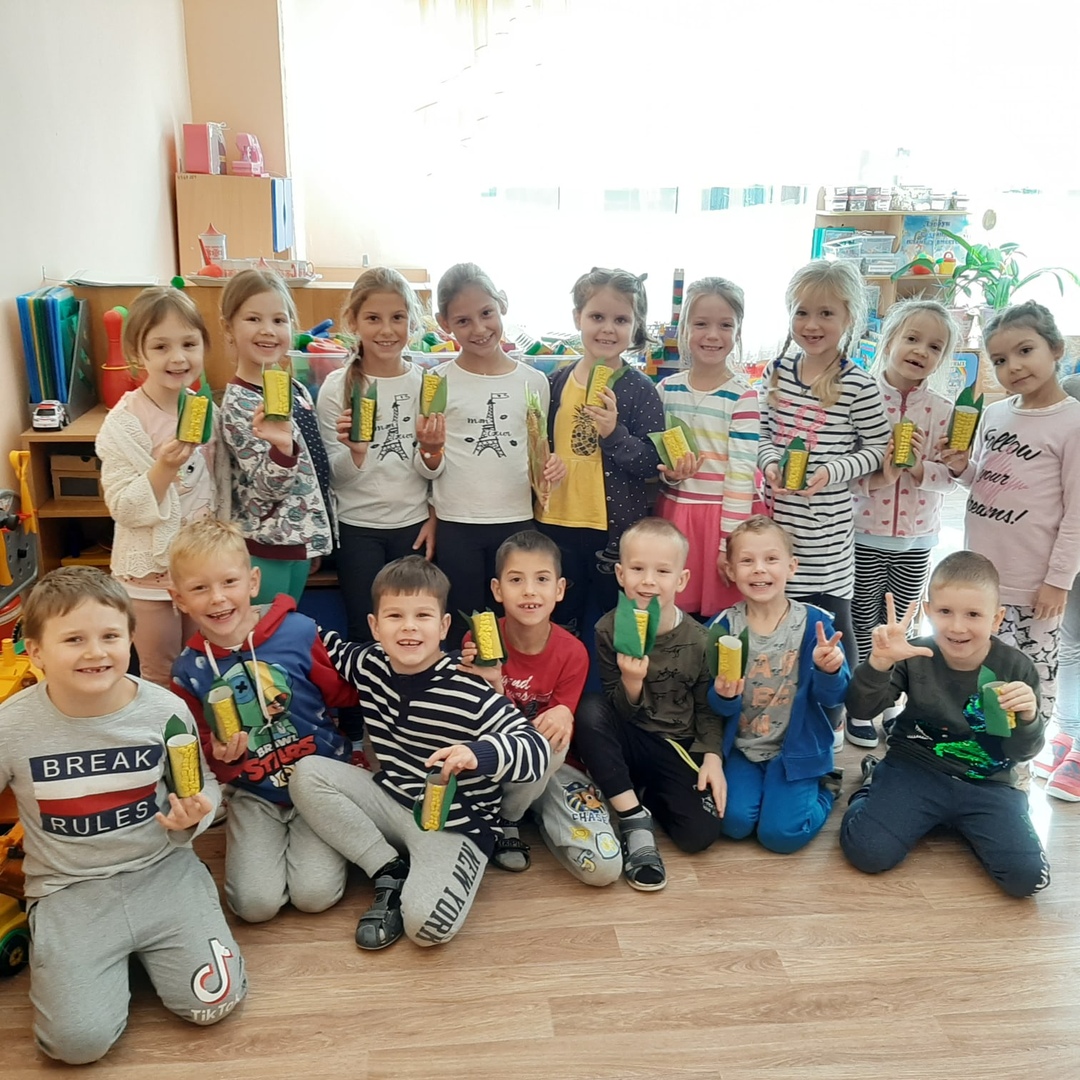 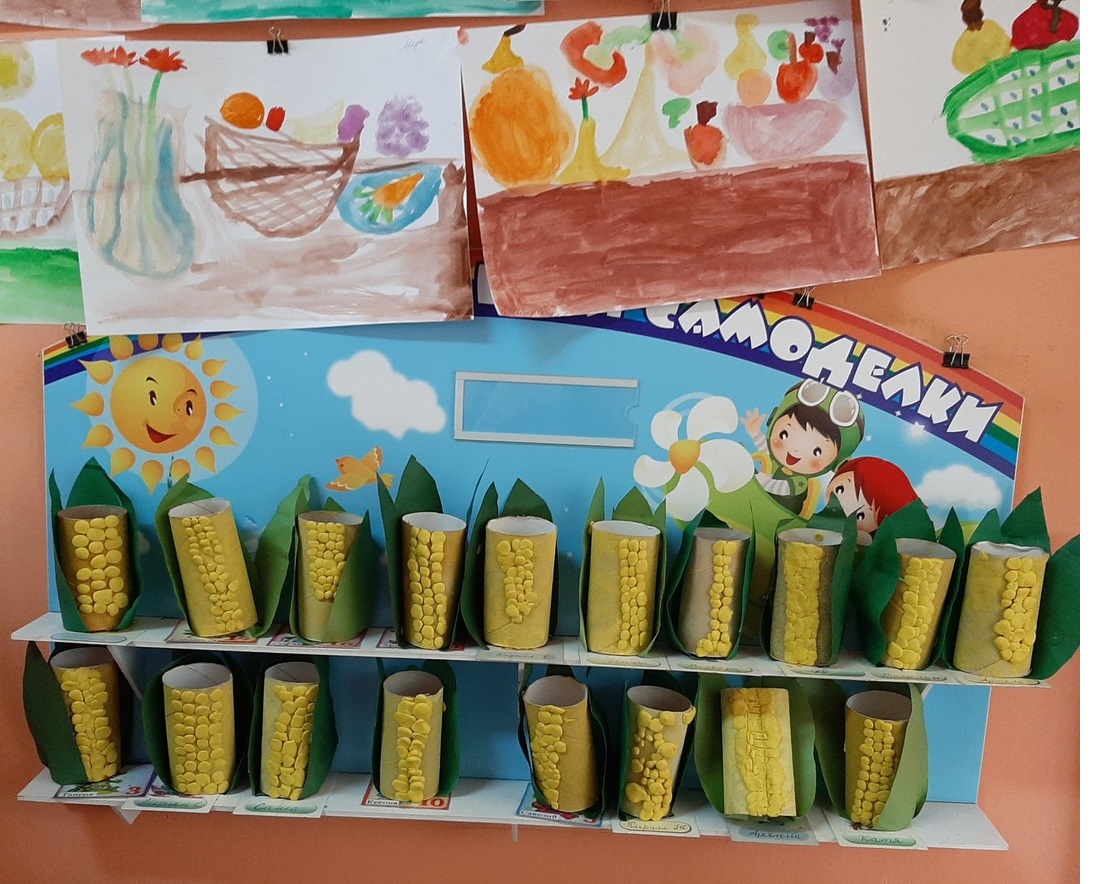 